Framingham Public Schools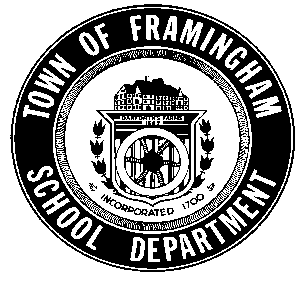 				Robert Tremblay, Ed.D. Acting Superintendent of SchoolsFULLER MIDDLE SCHOOLMr. José P. Duarte, Principal  •  Mr. Michael Stevens, Assistant Principal31 Flagg Drive, Framingham, MA. 01702Telephone: 508-620-4956 Fax: 508-628-1308Dear students and families,I trust that you are well as you enjoyed a great weekend and I am sure we are all looking forward to the week and the wonderful weather predicted.  I am writing to share with you various updates and news for the weeks ahead: •	In Just two weeks all students will participate in the MCAS, the state wide assessment administered to every student in grades 3-10.  The assessment schedule for Fuller students will be as follows:	English/Language Arts- April 26 & 27, make ups April 28 to May 2	Math-May 9 & 10, make ups May 11 & 12	Science/Technology/Engineering-May 16 & 17, make ups May 18 & 19(8th grade only)•	As most of you know, the district recently hired a new Superintendent Dr. Robert Tremblay.  I am pleased to share with you that he has selected the Fuller as the location to conduct his first week long residency.  During this time he will spend the entire week with us visiting classrooms to observe classes, meeting with teachers and students, attending meetings with host with families and eating lunch with the students.  The purpose of his weeklong residencies at each school is to give him the opportunity to develop an in-depth knowledge of every school in the district and begin to work collaboratively with the school to develop a plan of improvement.  We are looking forward to his visit.•	I would like to remind all families who drive their students to school, that the drop off/pick up point is located in the parking lot between the school building and MassBay College.  I would like to request that you refrain from dropping off and picking up students in front of the school.  This area is reserved for buses to ensure the safety of all our students while buses are being boarded or unloaded.•	I would like to inform the parents of 8th grade students that the Moving on Ceremony is scheduled to take place on Monday, 19th of June.  Additional details about the ceremony and class activities will be shared with you the week after Spring break. Please note that this is a change of practice from recent years – this is the day BEFORE the last scheduled day of school for students.•	Finally, I am pleased to share with you that this past Thursday I had the pleasure of recognizing approximately two hundred students who had perfect attendance and/or earned Honor Roll and High Honor distinction for the second term.  It is always a pleasure to recognize students for their achievement.  Congratulations to you for supporting them!!!I thank you for your continued support and wish you a great vacation with your child.Jose P. Duarte, Principal